民眾申辦業務標準作業流程圖 二、建築物昇降設備安全檢查流程圖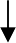 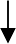 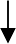 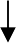 